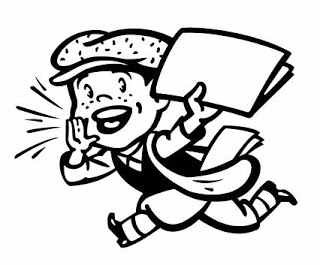                                                         Extra! Extra                                                    Read All About It!!